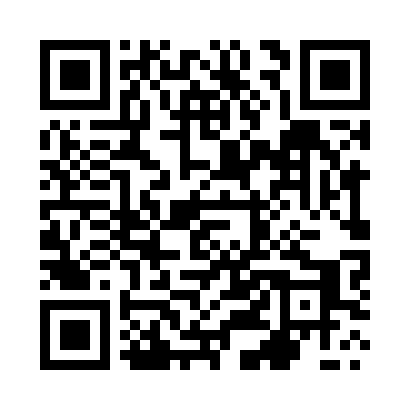 Prayer times for Pogorzelce, PolandWed 1 May 2024 - Fri 31 May 2024High Latitude Method: Angle Based RulePrayer Calculation Method: Muslim World LeagueAsar Calculation Method: HanafiPrayer times provided by https://www.salahtimes.comDateDayFajrSunriseDhuhrAsrMaghribIsha1Wed2:124:5212:225:307:5310:202Thu2:094:5012:225:317:5410:233Fri2:084:4812:225:327:5610:274Sat2:084:4612:225:347:5810:275Sun2:074:4412:215:357:5910:286Mon2:064:4212:215:368:0110:297Tue2:054:4112:215:378:0310:308Wed2:054:3912:215:388:0510:309Thu2:044:3712:215:398:0610:3110Fri2:034:3512:215:408:0810:3211Sat2:024:3412:215:418:0910:3212Sun2:024:3212:215:428:1110:3313Mon2:014:3012:215:428:1310:3414Tue2:004:2912:215:438:1410:3415Wed2:004:2712:215:448:1610:3516Thu1:594:2612:215:458:1710:3617Fri1:594:2412:215:468:1910:3618Sat1:584:2312:215:478:2110:3719Sun1:574:2112:215:488:2210:3820Mon1:574:2012:215:498:2410:3921Tue1:564:1812:215:508:2510:3922Wed1:564:1712:215:518:2610:4023Thu1:564:1612:225:518:2810:4124Fri1:554:1512:225:528:2910:4125Sat1:554:1312:225:538:3110:4226Sun1:544:1212:225:548:3210:4227Mon1:544:1112:225:558:3310:4328Tue1:544:1012:225:558:3510:4429Wed1:534:0912:225:568:3610:4430Thu1:534:0812:225:578:3710:4531Fri1:534:0712:235:578:3810:45